БОЙОРОŠ                                                                             РАСПОРЯЖЕНИЕ29 декабрь 2021 й.                         №  41                           29 декабря 2021 г.       1. В связи с празднованием   Нового года и Рождества организовать дежурство в   администрации сельского поселения с 31 декабря  2021 года по 09 января 2022 года:                       31 декабря 2021 года         тел. 2-33-87; 89273155419 с 9 до 18 часов                                                   Фахрисламова Г.М.                        01 января  2021 года         тел.2-33-87; 89373317105с 9 до 18 часов                                                          Сайфуллина Д.М.                                            02 января 2021 года    тел. 2-33-87; 89373317105с 9 до 18 часов                                                    Сайфуллина Д.М.                      03 января 2021 года          тел. 2-33-87; 89373158007 с 9 до 18 часов                                                     Шангареева И.Б.                       04 января 2021 года           тел.  2-33-87; ; 89279305194с 9 до 18 часов                                                     Байгузина О.Р.                      05 января 2021 года            тел 2-33-87; 89273155419с 9 до 18 часов                                                     Фахрисламова Г.М.                      06 января 2021 года            тел.2-33-87; 89371658297с 9 до 18 часов                                                    Миндиярова Ж.Е.                      07 января 2021 года            тел. 2-33-87; 89373158007 с  9до 18 часов                                                   Шангареева И.Б.                      08 января 2021 года            тел. 2-78-05; 89279305194 с 9 до 18 часов                                                   Байгузина О.Р.                      09 января 2021 года            тел. 2-33-87; 89371658297 с  9до 18 часов                                                    Миндиярова Ж.Е.        2. Контроль  за ходом  выполнения  данного распоряжения  оставляю за собой.    Глава сельского поселения    Акбарисовский сельсовет:                                             Р.Г.ЯгудинБашкортостан РеспубликаһыныңШаран районымуниципаль районыныңАкбарыс ауыл Советыауыл биләмәһе  башлыƒыАкбарыс ауылы, Мºктºп урамы, 2 тел.(34769) 2-33-87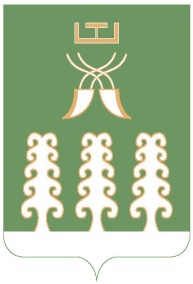 Глава   сельского поселения Акбарисовский сельсоветмуниципального района Шаранский районРеспублики Башкортостанс. Акбарисово, ул. Школьная, 2 тел.(34769) 2-33-87